Режим работы по оказанию платных услуг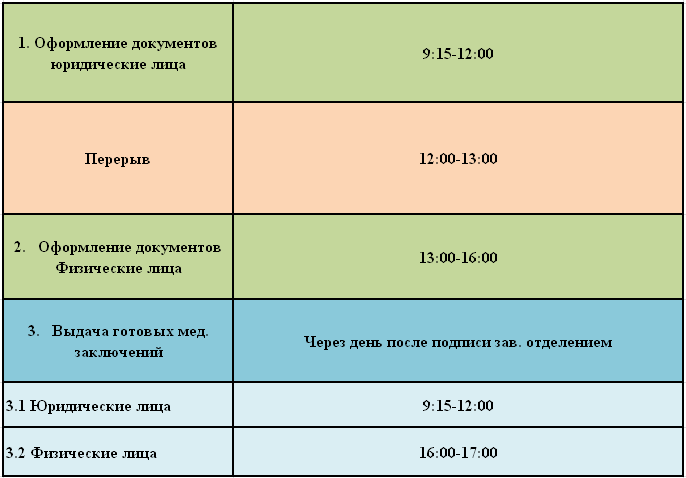 